ПРОЕКТ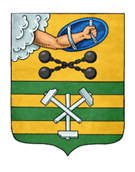 ПЕТРОЗАВОДСКИЙ ГОРОДСКОЙ СОВЕТ26 сессия 28 созываРЕШЕНИЕот _________ № _________О ликвидации Петрозаводского муниципального унитарного предприятия банно-прачечных услугВ соответствии с Федеральным законом от 06.10.2003 № 131-ФЗ «Об общих принципах организации местного самоуправления в Российской Федерации», статьей 61 Гражданского кодекса Российской Федерации, статьей 35 Федерального закона от 14.11.2002 № 161-ФЗ «О государственных и муниципальных унитарных предприятиях», статьей 142 Устава Петрозаводского городского округа, в целях повышения эффективности использования муниципального имущества Петрозаводского городского округа, Петрозаводский городской СоветРЕШИЛ:Ликвидировать Петрозаводское муниципальное унитарное предприятие банно-прачечных услуг.Создать ликвидационную комиссию в составе:Степанова В.В. – председатель комиссии;Бекелев А.А. – заместитель председателя комитета – начальник управления городского хозяйства и транспорта комитета жилищно-коммунального хозяйства, заместитель председателя комиссии;члены комиссии:Дмитриева Д.О. – главный специалист отдела распоряжения, управления и аренды муниципального имущества комитета экономического развития Администрации Петрозаводского городского округа;Лебедева Е.А. – главный специалист отдела правового обеспечения нормативно-правового управления аппарата Администрации Петрозаводского городского округа;Орехова Е.С. – начальник отдела экономики и тарифов управления экономики и финансов ЖКХ комитета жилищно-коммунального хозяйства Администрации Петрозаводского городского округа.Ликвидационной комиссии в течение шести месяцев со дня вступления в силу настоящего Решения обеспечить проведение процедурных действий, связанных с ликвидацией предприятия, в соответствии с действующим законодательством.Председатель Петрозаводского городского Совета                                                       Г.П. БоднарчукЛист согласованияк проекту решения Петрозаводского городского Совета«О ликвидации Петрозаводского муниципального унитарного предприятия банно-прачечных услугДолжностьДатаПодписьФ.И.О.Заместитель председателя комитета – начальник управления городского хозяйства и транспорта комитета жилищно-коммунального хозяйства Администрации Петрозаводского городского округа А.А. БекелевНачальник нормативно-правового управления аппарата Администрации Петрозаводского городского округа Ю.В. УльяноваЗаместитель главы Администрации Петрозаводского городского округа – руководитель аппарата Администрации Петрозаводского городского округаО.А. Старикова